Пресс-релиз «Московское долголетие»В сентябре 2021 года стартовал пилотный проект «Российское Долголетие». В нем  представлены три направления, завоевавшие огромную популярность в проекте Мэра Москвы «Московское Долголетие», а именно: курс «Здоровое похудение», курс «Счастливая жизнь в гармонии и балансе» (Психология) и курс «Фейсфитнес» (лимфодренажная гимнастика лица).Нашими экспертами проводятся онлайн-занятия с участниками проекта в формате ЗУМ-встреч по следующим программам проекта «Российское долголетие»:Здоровое питание (2 занятия по 2 ак. часа в неделю). Формирование и внедрение правильных пищевых привычек в повседневную жизнь. Снижение веса участников без стресса для организма, нормализация режима дня и показателей здоровья. Помощь в восстановлении после перенесенных заболеваний. Закрепление результата, обучение составлению рациона питания.Психология (2 занятия по 2 ак. часа в неделю). Внедрение психологических практик, формирование навыков, способствующих гармонизации в отношениях с близкими и увеличению числа коммуникаций. Адаптация лиц к возрастным изменениям. Помощь в самореализации и улучшение качества жизни.Фейсфитнес (2 занятия по 1 ак. часа в неделю). Обучение участников упражнениям для подтяжки мышц лица и тела без операций и иньекций. Моделирование овала лица, повышение эластичности кожи и омоложении, активизация работы лимфатической системы, устранение птоза, связанного с возрастными изменениями. Активация лимфотока и кровотока. Улучшение осанки.Основным преимуществом проекта «Российское долголетие» является уникальность онлайн-формата, в котором он реализуется, что позволяет полностью исключить риски, связанные с эпидемиологической ситуацией. Участники взаимодействуют с друг другом и с экспертом только в формате онлайн при помощи специальных программ и мессенджеров.Занятия проходят в онлайн-формате, что подразумевает под собой наличие устройств с выходом в интернет и стабильное интернет подключение и конечно же навыки работы с компьютером или мобильным устройством.Программа продлится на протяжении 2022 года. В ней представлены три апробированных направления, завоевавших огромную популярность в проекте Мэра Москвы Московское долголетие, а именно: - курс "Здоровое питание", - курс "Счастливая жизнь в гармонии и балансе" (Психология) и - курс "Фейсфитнес" (лимфодренажная гимнастика лица и тела, дыхательная гимнастика). Ежедневно с понедельника по субботу участники, присоединившиеся к программе путём регистрации на сайте https://web.tallmam.ru/region, записавшиеся по телефону 8(495)180-49-50Пресс-релиз «Российское долголетие»ПРИГЛАШАЕМ НА БЕСПЛАТНЫЕ ОНЛАЙН-ЗАНЯТИЯ В РЕГИОНАХ РОССИИ ЛЮДЕЙ ВОЗРАСТА 55+.Клуб Юлии Артемовой совместно с НКО Ассоциация Активных Пенсионеров запустили первый пилотный проект Российское Долголетие в регионы России для людей возраста 55+.В нем представлены три направления, завоевавшие огромную популярность в проекте Мэра Москвы «Московское Долголетие», а именно:🥗 курс «Здоровое питание», 🧘 курс «Счастливая жизнь в гармонии и балансе» (Психология),💆 курс «Фейсфитнес» (лимфодренажная гимнастика лица и дыхательная гимнастика).⚠️ ЗАНЯТИЯ для людей старшего возраста АБСОЛЮТНО БЕСПЛАТНЫЕ! ЗАПИСЬ  В ПРОГРАММУ ПО ССЫЛКЕ ➡️:https://web.tallmam.ru/regionЗАПИСАТЬСЯ МОЖНО ПО ТЕЛЕФОНУ: 8(495)180-49-50Присоединившись к программе, Вы сможете:📳 ЗАНЯТИЯ В КЛУБЕ ПРОХОДЯТ В ОНЛАЙН-ФОРМАТЕ, ЧТО ДАЕТ ВАМ ВОЗМОЖНОСТЬ ЗАНИМАТЬСЯ ИЗ ЛЮБОЙ ТОЧКИ РОССИИ.Расписание занятийРасписание занятий Российское Долголетие:Здоровое похудениеПонедельник/ЧетвергНачало 10.00 по мскФейсфитнесВторник/ПятницаНачало 10.00 по мск ПсихологияСреда/СубботаНачало 10.00 по мскДлительность всех занятий 𝟭 час.Расписание занятий Российский Театрал:Группа 1Расписание по московскому времени: Понедельник  9:00-10:30  -  актерское мастерствоЧетверг 9:00-10:30  - сценическая речьГруппа 2Расписание по московскому времени: Вторник  9:30-11:00 -  сценическая речьПятница 9:30-11:00  - актерское мастерствоГруппа 3Расписание по московскому времени: Понедельник  11:30-13:00 -  актерское мастерствоЧетверг 11:30-13:00-  сценическая речьГруппа 4Расписание по московскому времени: Вторник  12:00-13:30 - сценическая речьПятница 12:00-13:30  -  актерское мастерствоГруппа 5 Расписание по московскому времени: Понедельник  14:00-15-30 -  сценическая речьЧетверг 14:00 - 15:30 -  актерское мастерствоГруппа 6Расписание по московскому времени: Вторник 17:00-18:30 - актерское мастерствоПятница 17:00-18:30 -  сценическая речьГруппа ВебРасписание по московскому времени: Вторник 13:30-15:00 - актерское мастерствоПятница 13:30-15:00 - актерское мастерствоПредлагаю также ознакомиться с нашим сайтом:https://www.ulinclub.ru/projects-3Пресс-релиз «Российский театрал»В ноябре 2021 года стартовал пилотный проект «Российский театрал», с использованием гранта Президента Российской Федерации, предоставленного Президентским фондом культурных инициатив.Проект «Российский театрал» уникален не только тем, что дает возможность заниматься пенсионерам из любой точки России, но и тем, что он адаптирован под возрастную аудиторию и лиц с ограниченными возможностями. Ценностью проекта является возможность вышеуказанных категорий граждан окунуться в театральную среду, раскрыть свои таланты, осуществить мечту всей жизни – выступить для широкой аудитории. Любой участник проекта сможет передать культурное наследие подрастающему поколению и показать своим примером причастность к искусству и русскому слову. Благодаря техническим возможностям, проект уже ведется почти во всех регионах России.Курс разработан таким образом, чтобы каждый слушатель смог привнести новые знания и навыки в свою жизнь уже с первого урока. С помощью занятий участники повысят культуру русской речи в регионах. На курсе в том числе представлены темы: нормы литературного языка;правила логики речи;речевые такты;логические ударения и интонационные конструкции;этюды со скороговорками. Для того чтобы погрузиться в культурную среду и получить поток вдохновения на курсе представлены темы: разбор художественных произведений; построение мизансцен; великие мировые актерские тандемы в театре и кино. Раскрыть творческий потенциал участников и вдохновить на создание новых авторских креативных работ помогут следующие темы:эмоциональное звучание в публичном выступлении;законы сценичности;мимика и пантомимика;целостность актерского образа и пробуждение фантазии. В том числе курс направлен на улучшение качества общения в нашей многонациональной стране. Этому способствует изучение на курсе языка тела партнера, снятие внутреннего зажима и установление контакта-доверия с партнером.На наших занятиях мы рассказываем, как:Развить свой творческий потенциалУзнать работу с двумя базовыми актерскими инструментами: вниманием и воображением.Снять голосовые зажимыРаботать над дыханием. Научиться правильной дикции и артикуляции, силе и «полетности» голоса.В процессе обучения уроки выстроены независимыми друг от друга темами, что позволяет новым участникам присоединяться в любое время.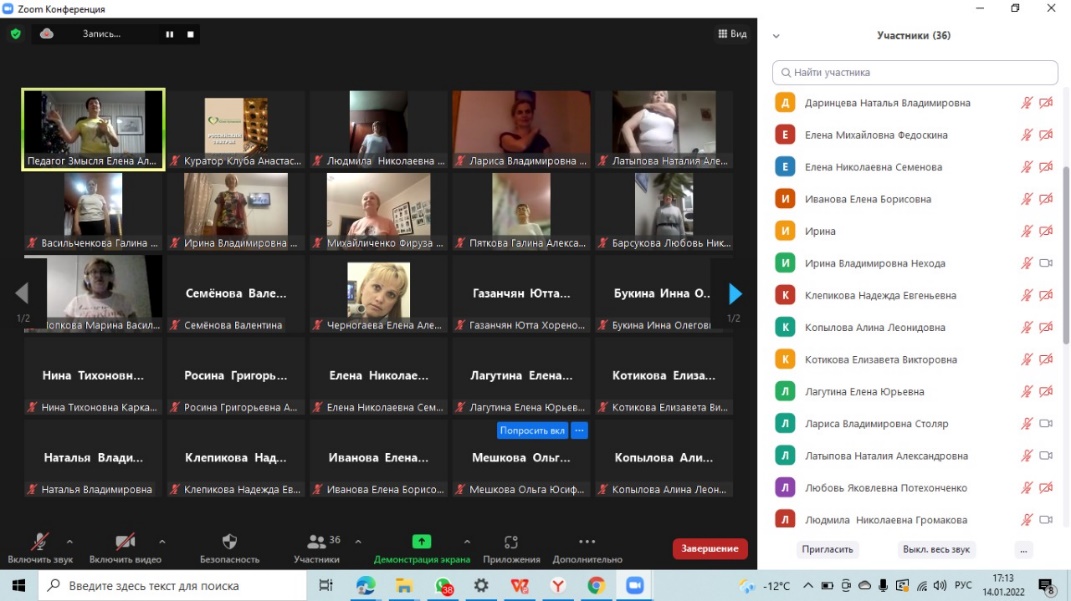 Занятия по программе «Российский театрал» проходят в формате онлайн, поэтому дополнительные затраты от ее участников не требуются. Сейчас участие в проекте принимает более 1000 участников со всей территории России. Социальные центры некоторых регионов, собирают в своих стенах тех участников, у которых нет технических возможностей принять участие в проекте, и транслируют занятия на небольшую аудиторию.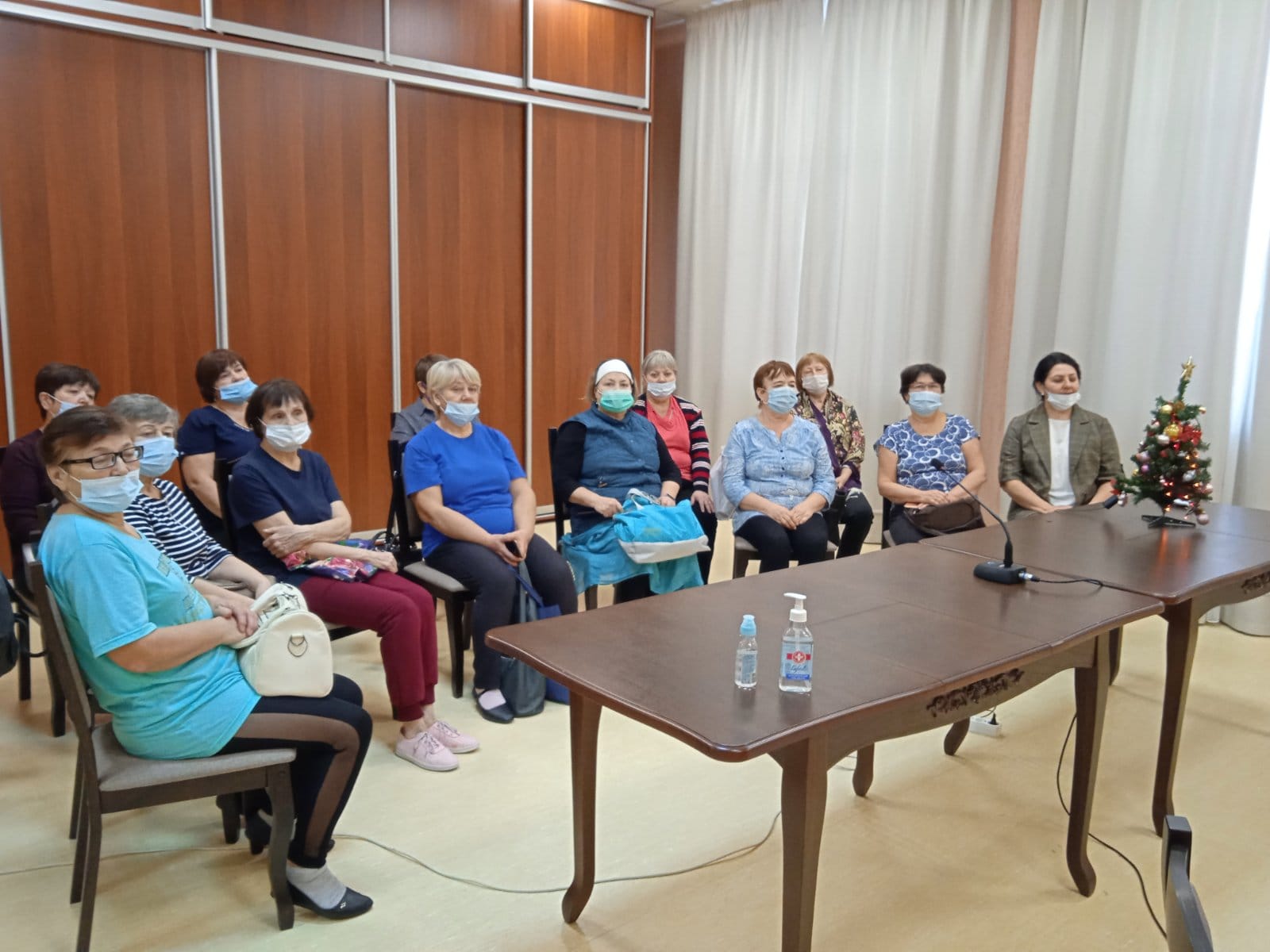 Приглашаем желающих в возрасте 55+ на бесплатные увлекательные онлайн-занятия, способствующие развитию творческого потенциала.  Занятия проводятся в двух форматах: вебинар и интерактивная группа.Расписание вебинарной группы: вторник, пятница в 13:30 (мск).Преимущество интерактивных групп заключается в возможности присоединяться с включением камеры в программе Zoom, что позволит участникам глубже погрузиться в актерскую среду и закулисье. Нами выстроен удобный график, благодаря которому можно присоединяться к занятиям, проживая в любом часовом поясе России.Запись в программу осуществляется по ссылке:https://www.ulinclub.ru/russian-teatralИли по телефону: 8(495) 180-49-50Информационные материалы из СМИПредлагаю также ознакомиться с нашим сайтом:https://www.ulinclub.ru/projects-3Астрахань. Утренний гость.https://www.youtube.com/watch?app=desktop&v=5JOWd_cR9Ns&list=PLA06O1h3vp2f6q8B_5BnjWgmsZ4E91aNu&index=2Репортаж о наших проектах Вести Россия Биробиджанhttps://biratv.ru/birobidzhanskie-pensionerki-podelilis-sekretami-dolgoletiya/Ссылка на репортаж про наш проект в Тамбовской области:https://www.vestitambov.ru/new/v-regione-realizujut-onlajn-p…Ссылка на интервью с нашим руководителем в Астрахани:https://astrakhan-24.ru/news/society/v_proekt_rossijskoe_dolgoletie_priglashajut_astrakhancev_ot_55_i_starshe_81177Россия-1 Тамбов https://www.vestitambov.ru/new/v-regione-realizujut-onlajn-proekt-rossijskoe-dolgoletie-chemu-obuchatsja-pensionery/ТВ Тамбовhttps://tvtambov.ru/news/pensionery-iz-tambovskoj-oblasti-osvaivayut-fejsfitnes/2021/11/17/Астрахань 24. Утроhttps://drive.google.com/file/d/1zI5PMbB39HuGXteWP6yAAssRcfsmTziY/view?usp=drivesdkАстрахань 24. Точка зрения https://astrakhan-24.ru/shows/tochka/816МК Брянск https://www.mkbryansk.ru/social/2021/11/25/bryanskikh-pensionerov-priglasili-na-zanyatiya-po-akterskomu-masterstvu.htmlДятьковский вестник  https://dvestnik.ru/kultura/7985-proekt-rossijskij-teatralhttps://dvestnik.ru/kultura/7984-dolgoletie-teper-v-regionaxРоссия 1 Екатеринбург https://www.youtube.com/watch?v=31cWKjMd_8EРадио России Санкт-Петербургhttps://www.rtr.spb.ru/Radio_ru/First_Person/news_detail_v.asp?id=33566Радио России Татарстан https://drive.google.com/file/d/1YfOnv2TYwOHvxGLHmc7uY30gFNrzaOhq/view?usp=sharingРадио России Волгоград https://drive.google.com/file/d/10JqBbVJym49hvj3srsytuJ4915X1QaiU/view?usp=sharingРадио России Уралhttps://vesti-ural.ru/wp-content/uploads/2016/07/Proekt-Rossijskoe-dolgoletie-gosti-A.Konovalova-M.Habarova.mp3Портал «Пенсионер»https://pensionerrossii.ru/news/6444-rossiiskoe-dolgoletie-vash-shag-k-schastlivoi-zhizni.html«Стерлитамакский рабочий»https://srgazeta.ru/articles/natsproekty/2021-12-28/besplatnye-onlayn-zanyatiya-po-interesam-dlya-predstaviteley-starshego-pokoleniya-2637706Радио Россия Удмуртия/ Удмуртрадиоhttps://vk.com/wall-172176372_4008Издание «Будзякские новости»https://docs.google.com/presentation/d/1Rs6Z-LyZVKeh4C7tggtZBkrWxuVfb9G0/edit?usp=sharing&ouid=100396515860912841955&rtpof=true&sd=trueМКRU Астраханьhttps://ast.mk.ru/social/2021/10/21/astrakhanskie-pensionery-stremyatsya-sokhranit-zdorove-i-krasotu.htmlБЕZФормата Кызылhttps://kizil.bezformata.com/listnews/pensioneri-tuvi-mogut-prisoedinitsya/103333129/Контактное лицо:Коновалова Екатерина заместитель руководителя проектов Тел.: +7 (952) 967-35-44